EsitiedotVastasyntyneitä vartenLaboratorio täyttää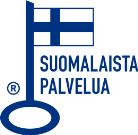 Potilaan nimiLähettävä yksikköHenkilötunnusPvm.Nimen muutoksetVeriryhmävasta-aineet Ei ole todettu      On todettu	Mitä ja milloin?	     Aikaisemmat verensiirrot Ei ole ollut	 On ollut. 	Milloin viimeksi?	     Raskaudet ja keskenmenot Ei ole ollut	 On ollut	Milloin?	                            Verensiirtokomplikaatiot Ei ole todettu      On todettu	Mitä ja milloin?	     Allogeeninen luuydinsiirto tehtyPvm.      		Luovuttajan veriryhmä       Rh (D)      Aidin nimiÄidin henkilötunnusÄidin veriryhmä      Rh (D)      Äidin vasta-aineetNäytteenottajaNäytteenottajan allekirjoitusVeriryhmä	Rh (D)Veriryhmä	Rh (D)Veriryhmävasta-aineet Ei todettu Todettu	Mitä/ 	     	Pvm.  	     E –Coomb-O	 Positiivinen	 NegatiivinenVerensiirrossa huomioitavaaVerensiirrossa huomioitavaaVerensiirrossa huomioitavaaPäiväys ja määrityksen tekijän allekirjoitusHUOMAUTUSVeriryhmämääritys ja vasta-aineseulonta tulee tehdä hyvissä ajoin ennen verensiirtoa, jotta mahdolliset vasta-aineet ehditään tunnistaa. Veriryhmä ja sopivuuskoenäytteet tulee ottaa eri kerroilla ja eri henkilön toimesta tunnistusvirheiden välttämiseksi.